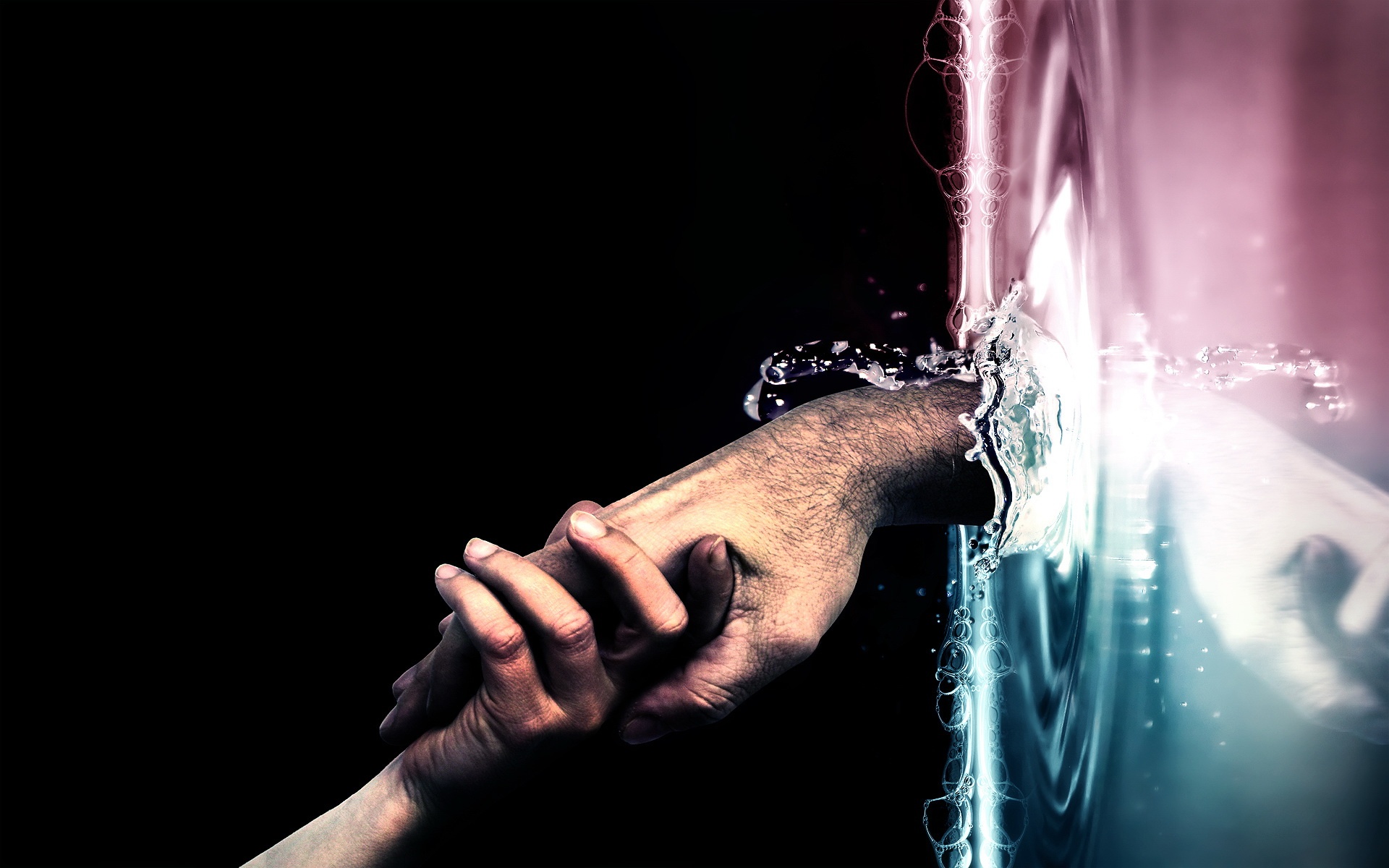 «ОТЦЫ  И  ДЕТИ»   «Нам , родителям, ныне старшим в роду выпала доля и судьба представлять по жизни достойную память предков . Нам, родителям, выпала огромная ответственность передать детям этот долг потомков- жить достойно, не запятнав  память рода»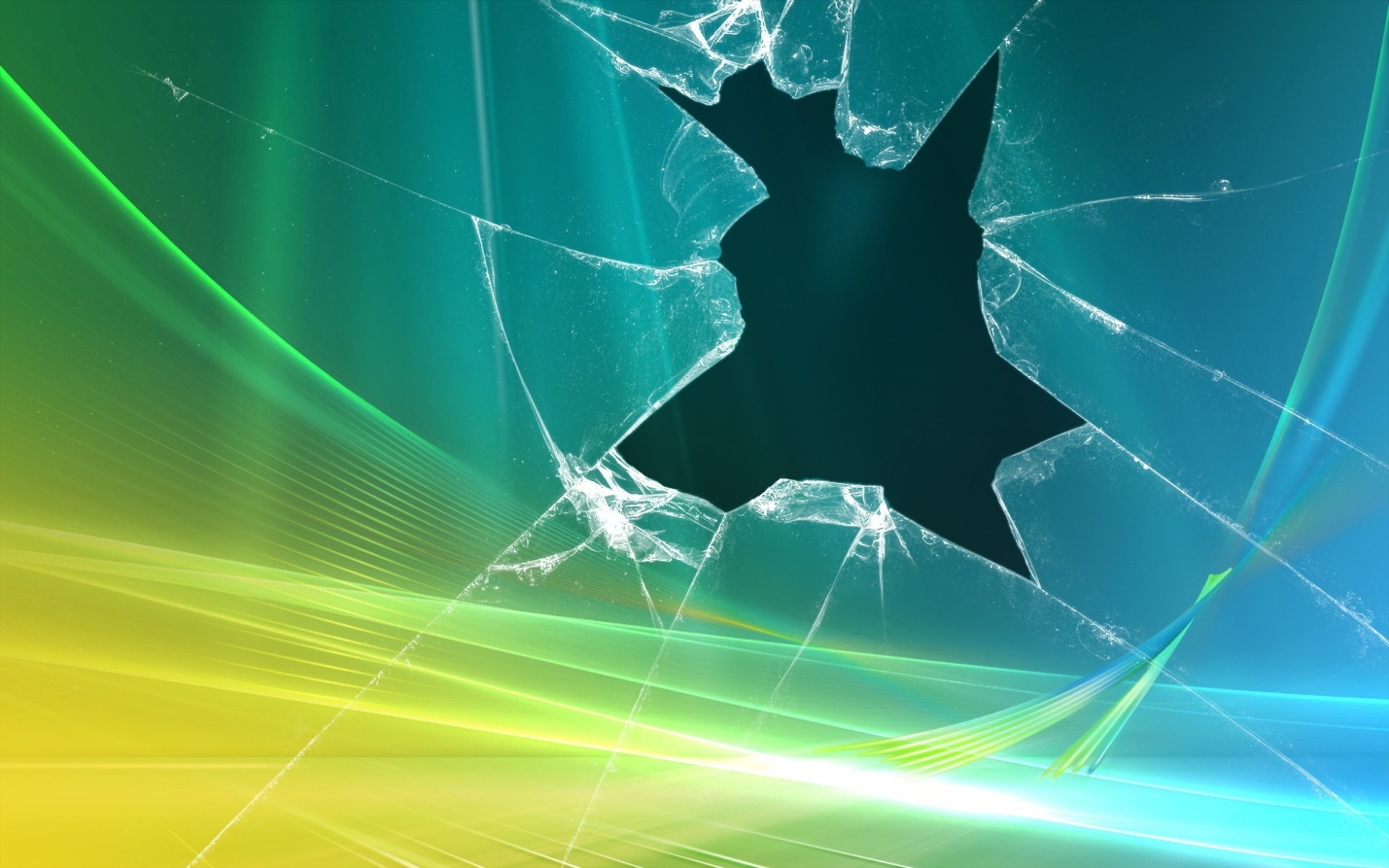  «ОТЧАЯНИЕ».Кто же нас заказал?  За что же нас заказали?Изощренно и с нарастающей нетерпимостью изводить своих родителей, по капле истощая болью родительской любви их жизненные силы. Довести самого себя до необратимого, непрощаемого грехопадения.Кто же так мучает и терзает вашу душу, разрывая ее на части?Кто же запрограммировал на зло наших детей?Невысказанная любовь и нежелаемая ненависть одновременно и непримиримо поселились в ваших душах.Кто же тайно радуется, исподтишка наблюдая за этой страшной драмой?Неужели за злом и грехом п о б е д а? Неужели любовь детей окажется слабее происка  д ь я в о л а  в чьем то обличье? Неужели мы, родители, не успеем узнать имя этого страшного заказа?Неужели любовь детей останется непроявленной? Неужели мы, родители, так и познаем счастья проявления этой любви.Дети, опомнитесь и спасите хотя бы свои жизни!Достали... «… Дома никакой свободы, никакой автономии в поведении. Сами родители хотят распределять мое время, сами хотят решать, что мне делать… Нужно лишь послушание. Во всем ограничивают мою свободу, а меня рвет к самостоятельности. Постоянно попрекают в избытке удовольствий. Я, действительно, люблю удовольствия. Часто бывает трудно в жизни. Много огорчений. А душу свою в семье излить не могу: знаю не найду отклика. Выход один: жить, как жил, пореже бывать дома, всегда быть молодым. Но как избежать ежедневных докучливых поучений? Это меня тяготит. Родители считают себя непогрешимыми. Свой жизненный опыт подают как пример для подражания, как добродетель, а мой - как сплошное недоразумение. Родители просто гордятся своими трудовыми достижениями. А моя жизнь не просто критикуется- она начисто отрицается. О какой близости может идти речь? Дома с утра до вечера слышу: « Надо!», « Надо!». Это меня раздражает. Всегда с тяжелым сердцем иду домой. Мать всегда встречает меня с печальными глазами, испуганным, вопросительным взглядом. Она считает, что в моей жизни звучит горе. А я счастлив. У меня есть друзья, приятели. Я люблю девушку … но тут я умолкаю…»Распространенная семейная ситуация- вместо целого, разлад там, где должен быть лад. Сын выступает как обвинитель. У него есть на то основания. Сын вызывает сочувствие. Пока снова не прочитаете: «Мать всегда встречает меня печальными глазами…». Сжимается сердце. А как же сын? Он знает, что у матери « не стихает душевная боль», и это его не тревожит. Более того. он счастлив и всегда хочет быть молодым, т.е. не чувствовать долга и ответственности. Что- то тут не так и не то…Ещё одна исповедь.« Последние года постоянно замечаю: иду домой неохотно, всегда хочу оттянуть возвращение. Дома душевно неуютно, сиротливо, одиноко. У нас большая квартира. У меня отдельная комната. Не только комната- душа отдельная. Пространство одно, а духовно отдельно живем. Почти каждый вечер так или иначе со мной ведут душещипательные беседы и поучают. Разговоры неизменно кончаются взаимным раздражением, обидами и резкими словами.Отчужденность и отдаленность… Так скверно… А сердце голодно и холодно…»В письмах дети безоговорочно винят своих родителей. Справедливо ли это? Впрочем, не будем гадать. Голос матери. «Счастье матери - это счастье детей. Первая улыбка, первые шаги, первые слова - расцветает счастьем лицо матери. С болью и радостью - всегда к маме. Как доверчивы, как добры наши малыши.Но вот они выросли и постепенно отдаляются от нас. Нередко с ужасом мы, родители, не узнаем своих детей. Оказывается, их не интересует ни учеба, ни работа. Им хочется легкой жизни, веселой и яркой, но бездумной. Они не хотят «ишачить», однако хотят модно одеваться и «красиво» и круто зажигать. А на какие средства?Кажется перепробованы все средства воздействия и влияния - никакой реакции. Прекрасно видят не просто тревогу родителей,- видят их отчаяние, боль, муки. Но ничто их не трогает. А ведь был таким добрым, так любил нас!»Почему они стали такими? « Яблоко от яблони недалеко падает». Все вроде верно. И все-таки, неужели во всем виноваты мы, родители? То, что виновны, несомненно. Может быть…               Еще один голос«Не ощущаю сыновнего отношения ко мне. Поразительный эгоцентризм. Что делать? Сын необычайно ленив. От природы способен. Но ничего не делает для того, чтобы стать успешным по жизни. Вечерами уходит гулять… Я - комок напряжения. Где сын? В какой компании? Не оказался ли в драке? Не пьянствует ли?.. Ведь все уже было: и дикие, отчаянные драки, пьянки до злобного беспамятств. Сердце ноет от тяжелых предчувствий беды…Бессонная ночь. Утром встаю с больной головой. Объясняю сыну, что рассчитываю на элементарное человеколюбие, на сыновью милость. Призывы, увы, не действуют. Вместо радости - горькое разочарование, обида, недоумение.Сын, сам того не желая, становится жестоким. Как больно из-за всего этого…»Удивительно, как эти родительские письма перекликаются с «исповедью» детей.   «Каждая несчастливая семья несчастлива по-своему». Кто прав, кто виноват? Страдают и дети и родители. Мать судить нельзя, не имеем права. Мать и так терзается больше кого- либо, любит детей и желает им только добра.Дети же, отошедшие от матерей… Я видел плачущих взрослых…   Сам плакал. Но, детей все же жаль больше.И сыну станет, все постыло.Поймет он, подавляя стон:Обид, что мать ему простила,Себе простить не может он!               Л. ТатьяничеваУмение быть благодарным родителям многого стоит, но увы…ПИСЬМО « ПРЕДКАМ» В МИНУТУ ОТКРОВЕНИЯ.… на душе муторно, скверно, выговоришься и вроде легче.Далась вам моя жизнь! Дались мне всякие никчемные ваши дела! Ск… Только трепаться бы вам. Помощи? Никакой! Только нотации, поучения, мораль беспрестанно читать, учить как правильно жить, или сопли распускать о своем пошатнувшемся, якобы, здоровье, о бессонных  ночах, о несчастной своей родительской жизни… . А толку для меня? Пустые для меня слова.      Если есть в ваших словах что-  то стоящее ( или вложено, или упрятано) откуда же вокруг столько мерзости? Я мимо ваших слов проехал и не жалею. Подумаешь…Лучше «погулять»…, я страсть как люблю так проводить время. Для меня  чинно и благородно провести вечер – настоящая пытка, я обязательно должен «оторваться». А как иначе? Ваши высокие слова- вранье это. Человек всегда один и тот же, что сейчас, что раньше; пожрать, напиться, «телку» ухватить…        Друзья говорят; « Завидуем тебе, не «знаешь» ничего лишнего. « Не знать»-это здорово, не надо напрягаться, думать и мыслить о чем –то, например о «смысле жизни». Плывешь сам по себе по жизни, оглядываешь берега. Понравилось- притормозил. Неинтересно- плыви дальше, ни о чем не думай. Горевать. унывать нет причин.        Одна есть проблема- отбывать трудовые будни. Жаль что не все на «халяву».ПарадоксПарадокс!  Повод для обращения довольно странный- противоречивые слова  « о любви и ненависти» и совокупность деяний , отражающие весьма своеобразно это противоречие.Парадокс!  Да есть два образа жизни, альтернативные по отношению к друг к другу.Целесообразный образ жизни, который, как правило, и желают родители своим детям. Стремление к этой цели требует неистового, неустанного трудолюбия и труда. Максимальная самореализация- залог и условие достижения цели и результата- самодостаточной, успешной, независимой, полнокровной и «сытой» жизни.Но есть и другая жизнь, не требующая трудолюбия и труда.( «в пропасть падать- какие нужны усилия?»). В этом образе жизни другая шкала ценностей- жизнь пошлая, грязная, порочная, похабная, пьяная- но какая сладкая! А результат- неизбежное « дно жизни».Какая жизнь окажется попутчиком нашим детям? Какой выбор сделают наши дети?! Парадокс!  Нельзя жить по принципу « и своим и чужим». Надо делать выбор! Каждый должен прожить свою жизнь! Нельзя прожить чужую жизнь, т.е, «свою жизнь за счет чужой жизни, пусть даже родительской»Парадокс!  Быть рядом и быть непреодолимо чужими. Даже хуже чем чужими. Быть рядом, испытывая при этом постоянную тревогу и ожидание беды от безрассудного поведения и образа жизни, ведущего в « пропасть» жизни и при этом быть бесконечно далекими от невозможности повлиять и от полного непонимания.Парадокс!  Быть далеко друг от друга, быть разлученными по воле судьбы и временем и пространством, или быть разлученными, казалось бы, по не прощаемой родительской  вине, но при этом испытывать неосознанную тягу и желание быть рядом друг с другом. Быть далеко друг от друга и вновь по зову сердца обрести друг друга и желание навсегда быть рядом друг с другом, обрести по зову предков счастье единения.«ГЛАС  ВОПИЮЩЕГО  В  ПУСТЫНЕ».Перед глазами пугающая неотвратимостью финальная картина слабого человека, неспособного к решительпым, крутым действиям. Человека «сильного» только на словах и в своем воображении и представлении. Человека, который ни в чем не нуждается, а жить некогда, когда «радость» от жизни- это отсуствие жизни.Порочные и «лишние» для человеческого сообщества слабые люди это:*дегенераты- существа деградированные до уровня животного. Смысл жизни которых- удовлетворение примитивных, естественных, физиологических, к тому же ущербных в миру желаний , похотей и потребностей с целью получения вожделенного удовольствия-« кайфа жизни». «Дешевая» жизнь и финальная стадия алкоголиков.*паразиты- существа, живущие за счет других, живущие только для себя.  Это своего рода «вампиры», высасывающие по каплям жизнь, прежде всего родных и близких. Это эгоисты в чистом виде, для которых личные интересы превыше всего. Взамен- ничего: ни тепла, ни участия, ни заботы, ни капли доброты…*слабаки- существа безвольные, лживые, ленивые, трусливые, демонстративные… Это подобие людей без цели в жизни, без «царя в голове», но очень себя любящие, себя оправдывающие, но не способные проявить волю и характер  на преодоление малейшей трудности, на решение любой жизненной проблемы, не способные к усилию и труду на благо и в удовольствие…             « РАЗОЧАРОВАНИЕ И ОТЧАЯНИЕ». (письмо выстраданное)Родители думают, что может скоро забудутся, «старые» кошмарики и пьяные ужастики в вашем актерском исполнении. Казалось, что есть к этому предпосылки и мы боимся вспугнуть… Трепетно лелеем слабо тлеющую надежду- мечту. Но увы…!Снова демонстрация звериного оскала недавнего прошлого и внутреннего порочного содержания.Спасибо! Тонус жизненный у родителей должен быть неуравновешенным, нестабильным, лучше круто падающим и депрессивным. Только такое состояние родителей вас радует и по другому вам трудно самому себя уважать.Самопожертвование родителей - состояние природосообразное( генетическое). Даже умирая от рук своих детей ( упаси бог), они неосознанно оправдывают этот страшный грех, сострадают им и стараются отвести от них божье наказание и ответственность перед закономОдно пожелание! Испытать «все» самим.И отольются вам горькие  материнские слезы. За все надо ПЛАТИТЬ!«АЛКОГОЛЬНЫЙ  ДУРМАН»« Пьяные» проявления «звериных» и скотских инстинктов производят жутковатые впечатления, вызывают неожидаемое отвращение , недоумение и удивление у тех людей, для которых в другой правильной и праведной жизни Вы казались ЧЕЛОВЕКОМ.Одна цена этого дьявольского « удовольствия». Один «пьяный» день сводит на ноль весь прежний трезвый природосообразный период жизни, все нажитое внутреннее содержание, истинные ценности, человеческое уважение, веру и надежду, да и все материальные ценности и благосостояние.«ПОКА ЧЕЛОВЕК В ПЬЯНОМ УГАРЕ - МИР ЖИВЕТ БЕЗ НЕГО, А ЖИЗНЬ ПРОХОДИТ МИМО!»Неужели жизнь и все богатство мира можно променять на это БЕЗУМИЕ? Неужели божья мораль и ценности сопоставимы с дьявольской сутью?ОТКАЖИТЕСЬ ОТ АЛКОГОЛЯ - И С ВАМИ ПРОИЗОЙДЕТ НАСТОЯЩЕЕ ЧУДО.Вы будете ошарашены ЖИЗНЬЮ! Мир будет излучать удивительную энергию. Вы почувствуете энергию добрых, мудрых, светлых людей. А самое главное - ваш личностный потенциал усилится, таланты раскроются с новой силой… Жизнь приобретет смысл. Можно ли победить массовое безумие? МОЖНО!  НАЧНИТЕ  С  СЕБЯ!ШАНС ВЫБОРА…ШАНС ВЫБОРА.Страшно, когда сатанинское проявление сильнее богоугодного или божественного…Страшно, когда греховное в человеке и порочные привычки сильнее добродетели человеческой, сильнее самого святого, сильнее чистой и светлой, всепоглощающей любви.Страшно, когда бессердечность детей убийственна для родительского сердца.Страшно, когда душевная пустота наполняется пороками, когда душевная и физическая лень превращает человека в «дерьмо».Страшно, когда лень сильнее собственной смерти.Страшно, когда лгут, ложь всегда выдает себя, ложь всегда «чувствуется» , и вы не только становитесь противны, хуже- вы смешны.Страшно, когда лицо человека, искаженное злобой, становится безобразным. Злобная и агрессивная реакция на окружающее и окружающих, грубость и непонимание других - это признак душевной и духовной слабости, человеческой неспособности жить…Злой человек казнит себя своею злобою. Он погружает в тьму прежде всего самого себя. Зло в человеке всегда связано с мучительным недовольством своим образом жизни.                                       «Жизнь невозможно повторить, ни начать по другому сначала…»                                                                                                                      . «Дорогу осилит идущий».« НЕ ЗОЛОТЦЕ А БОЖЬЕ НАКАЗАНИЕ».( из письма)Рисуя свой портрет я неосознанно удерживаюсь от более категоричных суждений, которые вольно или невольно возникают в воспаленном сознании… Что выросло, то и выросло!Пустоголовый, без цели в жизни, без «царя» в голове…        Я не способен проявить волю, и характер, и настойчивость на преодоление малейшей жизненной проблемы. Я  эгоистичный, живущий только для себя, для удовлетворения своих сомнительных и ушербных в миру желаний и похотей. Я ленивый, не способный к усилию и труду ни на благо , ни в удовольствие. Я  не способен к настоящей  дружбе. Я игнорирую поучения, советы, пожелания, уговоры в той или иной жизненной ситуации и в критические нештатные моменты в моей жизни. Я поступаю вопреки и только ради «своих» интересов. Я не ценю и не уважаю традиции, обычаи, нормы морали, мнения и суждения людей,в т. ч. друзей и близких. Я не способен к объективной самооценке. Я методично и садистски сокращаю жизнь близких…да и собственную жизнь тоже не жалую и не жалею.И все же…Вероятно и возможно смутно надеюсь на тусклые, неясные, спасительные мысли и надежды…Это видимо из разряда желаемых…, мечтаемых.., мало вероятных… На все воля божья и меня самого…Что сказать, как еще сказать, как достучаться до черствого сердца «Ивана не помнящего родства»?Обращение в пустоту…? «Портрет»  мой не слышит…? Не уверен на  свою способность к поступку…?ВНУТРЕННИЙ ГОЛОС. ( из письма )Стоп, хватит меня критиковать. Ша! Замолчите! Да, я сделал ошибки, много ошибок. Наверно я поступал не как великий мудрец. Но это мои ошибки, мой опыт. Хватит меня критиковать. Может быть, я поступал не самым лучшим образом. Но критика меня только унижает. Ваша критика мне не поможет, а сделает меня только слабей. Ваша критика еще больше вводит меня в депрессию. А я и так переживаю из-за ошибок и содеянного в жизни. А вы, как моя совесть, должны, меня поддержать, помочь, сделать меня сильней, мудрей. Давайте вместе разберемся, как в следующий раз не натворить беды… А эти прошлые ошибки жизни  будут для меня хорошим уроком, но это уже прошлое.Прекратите меня критиковать. Поймите, из-за ошибок жизни, которые остались в прошлом, вы лишаете меня будущего. А я не хочу, чтобы мое прошлое убивало мое будущее. Я знаю, что чем больше я проанализирую прежний опыт, тем мудрей я стану. Я сделаю все возможное для того, чтобы изменить жизнь к лучшему и чтобы люди изменили отношение ко мне. Это мое искреннее желание.Хватит меня критиковать! Я все понял. Если хотите мне что-то сказать, будьте добры говорите по делу и относитесь ко мне с уважением. НАША  ВИНА. ( точка зрения)В явлениях одного и того же аморального порядка нельзя винить только несчастных детей. Они лишь жертвы, но жертвы, увы, не искупительные.Еще шаг - и алкаш, еще шаг- и наркоман, еще шаг- и бомж.. В конечном счете- тысячи и тысячи изломанных, изгаженных, поруганных, пропадом пропащих молодых жизней. Ведь «отбросы жизни»- не пустые слова. За ними вполне реальное и очень трагичное содержание.На вопрос: кто виноват?- ответ один: мы. Мы в ответе. Нам и думать: что делать? Винить приходится нам самих себя. На каждом из нас капля гноя, которым заражается подрастающее поколение. На каждом из нас капля крови, которой забрызганы юные… Мы озабоченно и деловито идем на « службу», мы интересуемся нашими увлечениями, интригами, сплетнями и другими пустяками и нам некогда позаботиться о наших детях. Мы оторваны от них… Нет, если мы искренне ужасаемся состоянию морали «потерянного поколения» нам необходимо серьезно и притом беспрерывно бороться с нашей « взрослой» безнравственностью. И нельзя ждать, когда наступят «лучшие времена», нельзя ждать «настоящей нашей власти», надо спасать детей теперь же, в эти «худшие времена». Мы должны спасать повышением нравственного уровня собственной жизни и дружбой, искренней дружбой с детьми.Безнравственность уничтожается жизнерадостностью, т.е. умением работать и так жить, чтобы было радостно и нам самим, и всем окружающим.В жизнерадостности - наше спасение. В жизнерадостности- наш потенциал повышения уровня нравственности. В жизнерадостности- наше искупление вины. В жизнеутверждающем общении с нашими детьми решение проблемы «отцов и детей».Главное ,не упустить время и помнить, что настоящее общение - это не переубеждение и не спор, что это скорее обмен. Причем совершенно не имеет  значения ,  кто прав и даже нет нужды, чтобы сказанное было безусловно « выдающимся». Но вот что воистину важно - так это чтобы все сказанное друг другу было искренним , настоящим , подлинным, даже если сказанное будет нелицепри ятным.Настоящее общение имеет последствия. Не бывает, чтобы два человека после серьезного разговора не почувствовали в себе каких-то перемен ( каждый переживает, и в каждом что-то меняется).ОСТАВАЙТЕСЬ ДЕТЬМИ ВСЮ ЖИЗНЬ.Малыши - самые мудрые жители нашей планеты.  Взрослые должны учиться жить у малышей. Дети они же настоящие. В их чистых глазах нет фальши, лицемерия, хитрости, они такие, какие есть, их эмоции естественные,  настоящие, прекрасные. Детский взгляд не может оставить никого равнодушными. Дети смеются просто так, для того чтобы смеяться им ничего не нужно и их смех искренний, чистый. Детский смех-это волшебная сила (энергия). Настоящий искренний смех сохранился только в детских сердцах. Взрослые потеряли великий дар природы - смех. Если бы мы взрослые помнили, что смех очищает наше сознание от негатива, что смех спасает и защищает наш мир от безнравственности, то окружающий нас мир стал добрее и светлее и жизнерадостнее.Помните, что смех-это позитивная мощная энергия. Смех - это ключ кода счастья и жизнерадостности!СОЗДАМ СЕБЯ САМ. ( из письма)Посмотрел я на свою бесцельно,и вяло протекающую жизнь «другими» глазами и понял. Вот оно мое настоящее, а каким будет мое будущее? Быть предприимчивым, деятельным, напористым стало нынче модно!  Понимаю - быть человеком дела необходимы солидные и обязательно собственные усилия (шаги). Так что, парень, если не хочешь выпасть из «тележки», потрудись…По жизни я понял, что никакие самые хорошие законы , самые продвинутые родители не смогут сделать мою жизнь успешной, если во главу своей жизни не встану я сам и только тогда и разрешатся все «неразрешимые» жизненные проблемы и настоящего и будущего.Теперь я понимаю, что всякая дорога начинается первым шагом . ( если есть начало - будет и конец.) Каким же вижу себя в будущем? Неоценимо возрастает спрос на творческую и деятельную личность - поставщика идей, въедливого аналитика, готового к гибким, самостоятельным, нетрадиционным решениям и действиям. К тому же деятельный человек, взявшись, делает дело. Именно - делает, а не создает видимость титанических усилий. Деятельный человек энергичен и напорист. Он умеет намечать цель, принимать решения, достигать намеченных рубежей. Деятельный человек понимает, что лишних знаний и умений не бывает.Так как деятельный человек просто не имеет права надеяться на знаменитое «авось», время не позволяет, делаю первый шаг по дороге жизни, первый шаг к настоящей и успешной жизни.Помни, парень! Не поспешишь - опоздаешь! « Никогда ни одной секунды не надо терять, ожидая завтра, надо жить сегодня, сию минуту, секунду, мгновенье. »                 ( В.Розов.)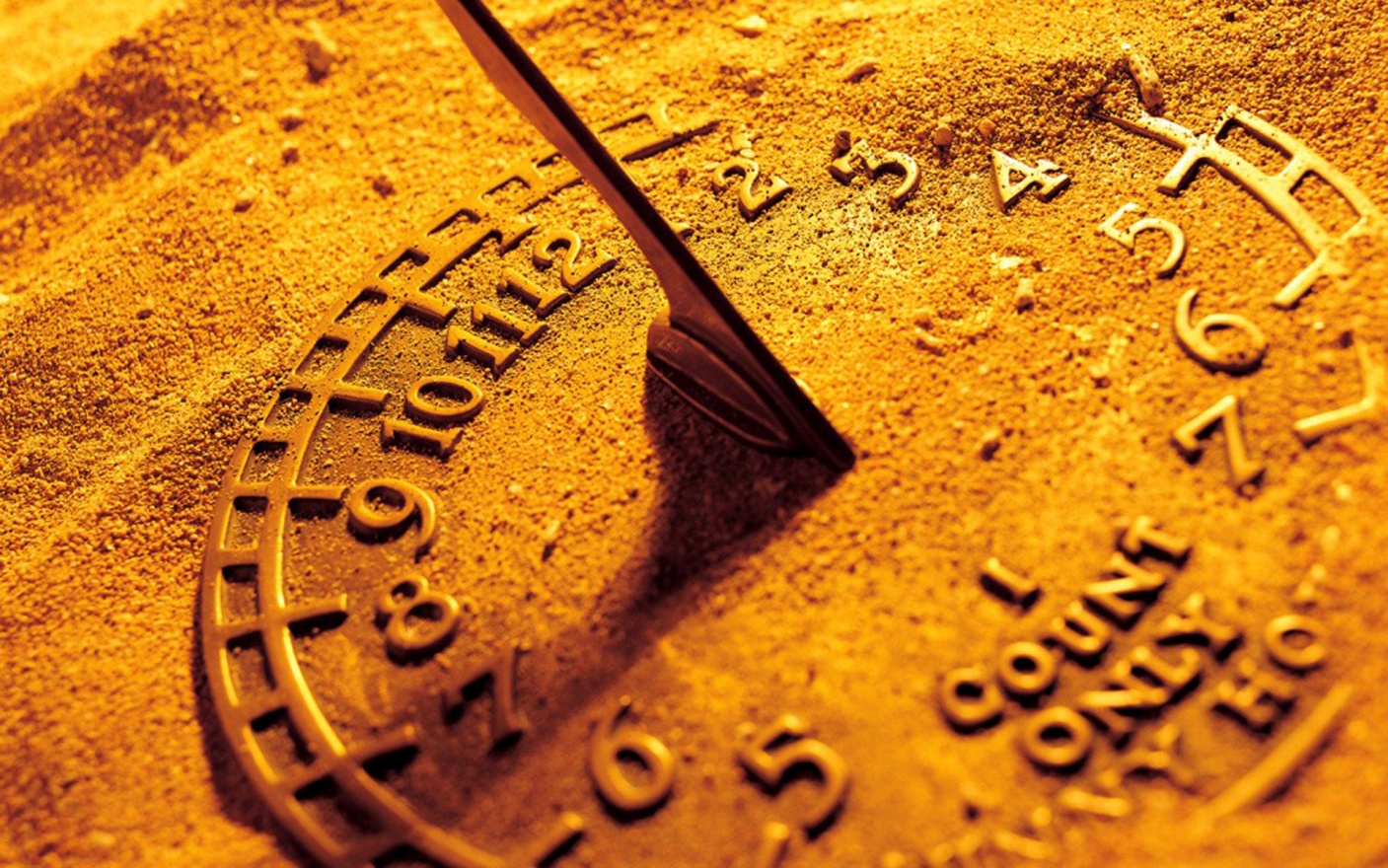 ФОРМУЛА УСПЕХА. ( из письма)К сожалению, большинство моих одноклассников, окончив школу, университеты, перестают учиться. И вот теперь, когда встречаешься с ними, все разговоры неинтересные, ничтожные и настоящего общения не получается. Большинство из них глубоко несчастные люди. Страдают, спиваются, кто-то употребляет наркотики. Они не видят смысла в своей жизни. Недавно один из моих друзей с грустью в голосе и со слезами на глазах признался: «Бесцельные пьянки - гулянки приводят к угасанию жизни».Раньше я искренне при каждой встрече пытался рассказать о интересных событиях, о возможностях, позволяющих познавать мир, о новых книгах. Но с удивлением видел в их глазах непонимание, даже раздражение. Я с грустью понимал, что проблема моих бывших друзей не в том, что они не знают, а в том , что они не хотят знать. Им неинтересно познавать жизнь, им неинтересно познавать самих себя. Им интересней животные удовольствия, выпивки ,пьянки и пустое времяпровождение.Человек так устроен: знания и опыт, если нет дальнейшего развития, постепенно утрачиваются. Мы так устроены: мы или развиваемся или угасаем, деградируем.«Учиться надо непрерывно», «Лишних знаний и умений не бывает».Жажда познания – колоссальное преимущество к развитию на всю жизнь. Именно это преимущество позволило мне стать тем, кем я стал сегодня. Успех- это здоровье, долголетие, благополучие, дружба, любовь, реализованность и еще это возможность увеличить добро в окружающем мире..ЧЕРЕЗ ТЕРНИИ К ЗВЕЗДАМ. ( из письма )Я искренне благодарен судьбе за возможность быть счастливым человеком на свете. Я благодарен судьбе за то, что нашел дело своей жизни, за то, что сегодня живу в гармонии с самим собой ,родителями и окружающим миром.Я себя спрашиваю: «Какой бы ты сделал выбор, если была бы возможность изменить ход своей судьбы? Испытав в этой жизни столько неудач, потерпев столько ударов судьбы, я бы выбрал тот же самый жизненный путь».Теперь я знаю, что бог не посылает испытаний, которые вы не смогли бы преодолеть. В каждом провале, неудаче, есть энергия успеха, есть новое начало. В каждой неудаче, в каждом поражении есть зерно новых возможностей, новых побед.Главное - не сколько раз «упали», а главное - «встали» на один раз больше!Я когда- то после каждого жизненного поражения подолгу переживал, тратил время на «алкогольное саможаление», вместо того, чтобы бороться с обстоятельствами, с самим собой и выкарабкиваться из ямы жизни на ее гребень. Блин, сколько времени и нервов я потратил впустую.Теперь я знаю, что испытание в жизни- это единственный путь к успеху! Главное- споткнулся на дороге жизни и даже больно упал, а потом сумел, стиснув зубы, подняться и сделать шаг, протаптывая новую тропу жизни, которая со временем превратится в широкую дорогу.Дети, если у вас неприятности, вам тяжело, поверьте: преодоление преград - это единственный путь к успеху. Большинство людей полагают, что жизненные неудачи - это кара небесная, проклятие и кошмар, что с этим надо примириться как с кармической судьбой. А на самом деле - это новый бесценный жизненный опыт, это новые возможности.  А.Суворов: «За одного битого двух небитых дают!». Больше к этому добавить нечего.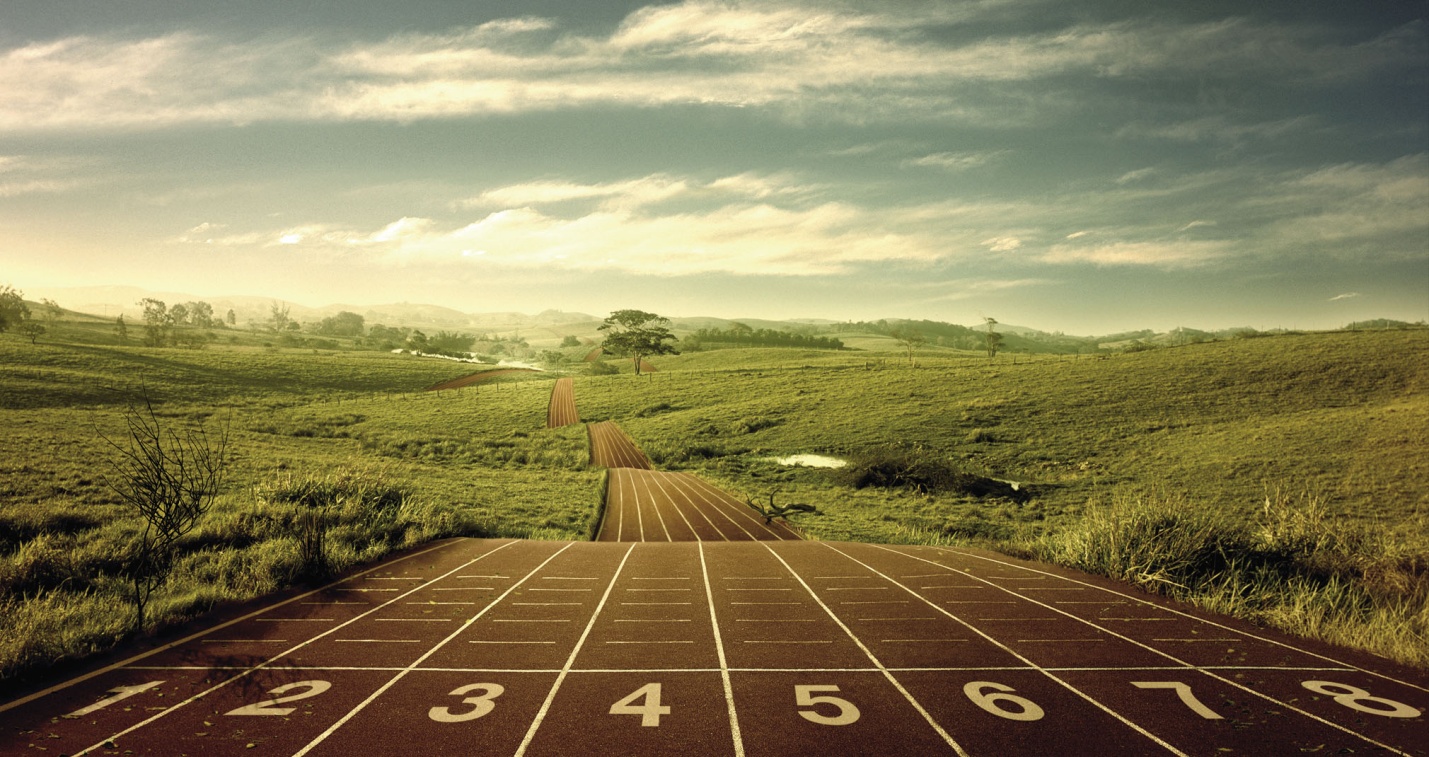 МОЙ ЛИЧНЫЙ «ВЫХОД ИЗ ЖИЗНЕННОГО КРИЗИСА». ( из письма )Это вера в свои силы и возможности, поддержка членов семьи и близких мне людей, постоянное образование и познание… Успех- это ,прежде всего, удачное достижение поставленной цели. Для успеха необходимо добросовестное отношение к делу. Возникающие трудности не останавливали меня, возможно, они могли замедлить мое движение к цели, но не остановить.В будущем я вижу себя счастливым человеком. Через несколько лет, возможно, придет осознание чего-то нового, важного. Безусловно, что-то изменится и в бизнесе, воплотятся сегодняшние планы, мечты, амбиции.Уже сейчас я смело могу сказать, что я счастливый человек. У меня есть все, о чем можно только мечтать: чудесные дети, любящая жена, преданные друзья, собственное дело, успех. Я не сомневаюсь, что возникнут новые цели, еще более амбициозные. Я также уверен, что будут и сложности при их достижении. Скажу больше: именно трудности и преграды сделали меня тем, кто я есть сейчас…Мои частные правила жизни.Я не жалею о своих поступках. «Лучше жалеть о том , что сделал, чем о том , что не сделал». Я согласен с этими словами. Но я не жалею о том, что сделал, только потому что всегда очень тщательно обдумывал свои решения и ничего предосудительного не совершил.Я привык не только тщательно взвешивать каждое решение, но и прислушиваться к собственной интуиции, мнению близких мне людей. Каждое жизненное решение должно быть принято в гармонии с собой, близкими и окружающим тебя миром.Я считаю, что при принятии любых решений следует руководствоваться правилами этики и морали. «Грязные» решения отбрасывают тень на жизнь и судьбу и всегда будут  напоминать о себе.Я верю, что мое отношение к тому , что я делаю, а главное  к людям, которые делают это дело вместе со мной, напрямую влияет на результаты общих усилий.Я никогда не стану делать определенные вещи даже в интересах дела- например, «ходить по головам». В последнее время стало модно иметь «холодную голову». Но многие забывают, что намного важнее по жизни иметь «горячее сердце».Я предпочитаю видеть перед собой высокоустремленную цель, предпринимать решительные шаги по дороге к ней…Г.СЫНОВНИЙ ДОЛГ.Мать - первый творец жизни. Мать - творец Человека. Помните, что она подарила нам    жизнь, вложила в сердце первые понятия о добре и зле, чести и бесчестии. Помните, что добро в сердцах и делах ваших - это её счастье, зло - её  горе.Нет любви сильнее материнской, нет нежности нежнее ласки и заботы материнской, нет тревоги тревожнее бессонных ночей и несомкнутых глаз материнских. Нет ничего святее и бескорыстнее любви матери. Ведь стать родителем, это значит добровольно решиться на то, что бы отныне и навсегда твоё сердце разгуливало отдельно от тебя. Помните об этом.Сыновняя благодарность... Сколько горьких дум и скорбных минут переживает материнское сердце, чувствуя, что дети равнодушны, бессердечны... И нет выше радости для матери, чем радость, источник которой есть признательность детей за добро и благо во имя детей РОДИТЕЛЕЙ НЕ ВЫБИРАЮТ.«Чти отца своего и матерь свою, и долголетен будешь на земле».Самая безоглядная, самая всеобъемлющая и всепоглощающая, самая природосообразная любовь – родительская любовь. Родительская любовь- это любовь без всяких условий. Родительская любовь - это когда его сердце разгуливает отдельно от него, поэтому, родители способны оправдать и оправдывают любые неадекватные « действия» своих детей. Родительское сердце найдет и находит «аргументы» в оправдание даже самых тяжких преступлений, что казалось бы не человекосообразно, и  испытывая в таких ситуациях тяжелейший и немыслимый кризис здоровья, продолжают проявлять родительскую любовь. Чем проблемнее дети, тем больше уровень проявления родительской любви.(«Чем больше мы отдали, тем больше мы имеем…») Разум не способен объяснить природу «слепой» родительской любви и измерить «мощь» и силу любви родительского сердца, границу колоссальной физической и психологической жертвы собственного родительского здоровья. Родительская любовь не имеет границ. И все же!  Любовь родителей не должна быть слепой. Слепой восторг может привести и приводит к ужасным последствиям. Мать, во всем восторгающаяся и поощряющая своего ребенка, может вырастить нравственного урода.СТАРШИНСТВО МЫСЛИ. Молодое поколение немного снисходительно относится к поучениям своих родителей: Вы, мол, не можете видеть и понимать всё то, что видим и понимаем мы. Может быть, это и так... Как писал И Этвес: «Дети видят в родителях прошедшее, родители же видят в детях будущее; и если мы у родителей встречаем всегда больше любви к своим детям, нежели у детей к родителям, то это грустно, но, вместе с тем, и естественно. Кто же не любит больше свои надежды, нежели свои воспоминания?» Но, как правило, рано или поздно приходит день, когда вспоминаются эти поучения, со временем подтверждается эта правота.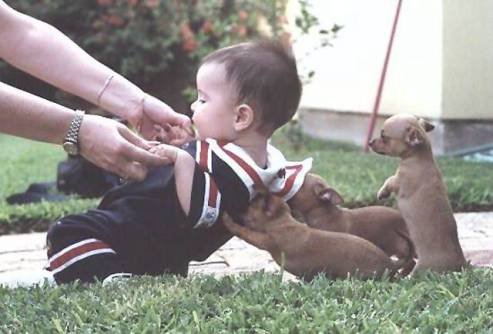 « изреки только слово прощения…»( из письма многих)« С мат ерью связана самая горькая любовь всей моей жизни. Все и все, кого мы любим, есть наша мука,- чего стоит этот вечный страх потери любимого! Мука, бремя, печаль…. Самым устойчивым с годами стал « страх потери». Разве любят за что-то? Просто- любят ,и все. А если не любят, то…Проблема «отцов и детей» во все времена была одной из самых серьезных, и в наш век сложностей еще более актуальна.Я  многое, как мне казалось, делал для того, чтобы облегчить жизнь матери и доставить ей радость… Люди, знающие нашу семью, говорили , что я хороший сын. Скорее всего, и я сам думал так же. Пока она была жива.Один единственный человек на всем свете мог бы нас детей пожалеть и утешить … Душевная боль, тоска по матери были порой нестерпимы, хотя время постепенно залечивало раны, смягчало остроту переживаний.Но неизбывным осталось одно чувство- вины перед матерью. Оно и сейчас не дает мне покоя, хотя прошло уже много лет.Память безжалостна. Она сохранила все мои давние грехи, не простила ни одной ошибки: резкого слова, ненаписанного письма, своевольного поступка… . Почему то не говорил слов добрых, которые мать ждала и которые были у меня. Скупился на ласковые слова. Сейчас все бы отдал, чтобы поговорить с мамой…Да,  все бы отдал. Но поздно. « Поздно»- это слово преследовало и меня!Мы должны помнить: когда придет время подвести итоги, человек останется один на один со своей совестью и памятью. Он не будет взвешивать и подсчитывать, кто и что ему недодал, кто его недовоспитал или в чем-то ущемил. Конечный счет он предъявит только себе, винить будет только себя. И в этом, наверное, есть своя правота и справедливость жизни.